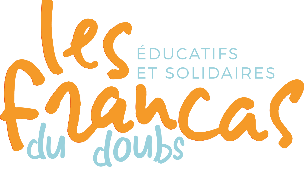 Francas Saint Maurice Colombier : 06.74.98.55.44    Mail Saintmauricecolombier.cdl@francas-doubs.frJ’inscris mon enfant (Nom & prénom de l’enfant) :……………………………………………………Scolarisé en classe de :……………………………Aux accueils périscolaires suivants : (cochez les accueils souhaités)La signature de ce document vous engage au respect du règlement intérieur joint au dossier d’inscriptionDate :                                                                                        Signature du représentant légal :Planning mensuelAVRIL 2024SemaineJoursPériscolaire Matin7h00/8h20Périscolaire Matin7h00/8h20Temps méridien11h45/13h20Soirée16h00/17h30Soirée17h30/18h30SemaineJoursSans Petit DéjeunerPetitDéjeunerTemps méridien11h45/13h20Soirée16h00/17h30Soirée17h30/18h3014Lundi   1/04FERIEPÂQUES14Mardi  2/0414Jeudi  4/0414Vendredi 5/0415Lundi   8/0415Mardi 9/0415Jeudi 11/0415Vendredi  12/0416Lundi  15/0416Mardi   16/04VACANCESVACANCES16Jeudi   18/0416Vendredi 19/0417Lundi 22/0417Mardi 23/04VACANCESVACANCES17Jeudi   25/0417Vendredi 26/0418Lundi 29/0418Mardi   30/0418Jeudi   2/0518Vendredi  3/05                   A RETOURNER IMPÉRATIVEMENT POUR LE 22 MARS 2024               	     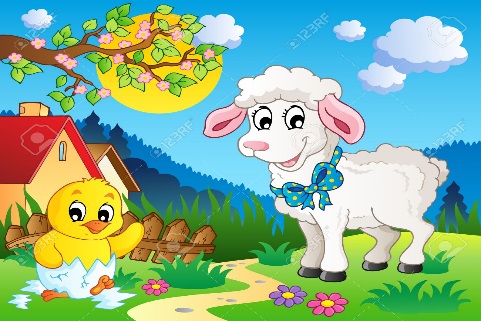                    A RETOURNER IMPÉRATIVEMENT POUR LE 22 MARS 2024               	                        A RETOURNER IMPÉRATIVEMENT POUR LE 22 MARS 2024               	                        A RETOURNER IMPÉRATIVEMENT POUR LE 22 MARS 2024               	                        A RETOURNER IMPÉRATIVEMENT POUR LE 22 MARS 2024               	                        A RETOURNER IMPÉRATIVEMENT POUR LE 22 MARS 2024               	     